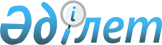 О назначении Масимова К. К. Председателем Комитета национальной безопасности Республики Казахстан и Правительстве Республики КазахстанУказ Президента Республики Казахстан от 8 сентября 2016 года № 318
      1. Назначить Масимова Карима Кажимкановича Председателем Комитета национальной безопасности Республики Казахстан, освободив от должности Премьер-Министра Республики Казахстан.
      2. Правительству Республики Казахстан исполнять свои обязанности до утверждения нового состава Правительства Республики Казахстан.
      3. Возложить временное исполнение обязанностей Премьер-Министра Республики Казахстан на Сагинтаева Бакытжана Абдировича - Первого заместителя Премьер-Министра Республики Казахстан.
      4. Настоящий Указ вводится в действие со дня подписания.
					© 2012. РГП на ПХВ «Институт законодательства и правовой информации Республики Казахстан» Министерства юстиции Республики Казахстан
				
      Президент

      Республики Казахстан

Н. НАЗАРБАЕВ
